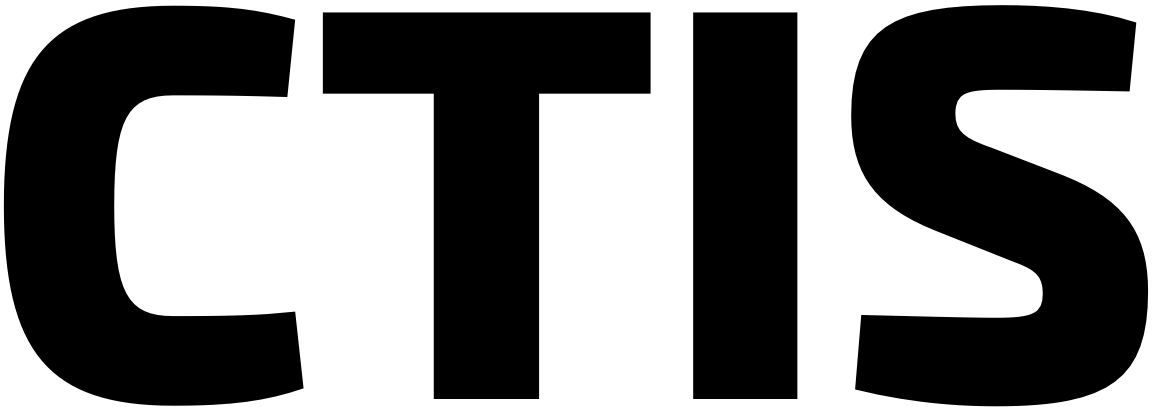 ALL INFORMATION SHOULD BE TYPED, HANDWRITTEN REPORTS WILL NOT BE ACCEPTEDBütün bilgiler bilgisayarda doldurulmalıdır, elle doldurulmuş raporlar kabul edilmeyecektirPlease carefully study the CTIS Internship Rules and Regulations: http://www.ctis.bilkent.edu.tr/repository/CTIS_Internship_Rules_and_Regulations.pdfIf needed the number of Section B pages can be increased                                     (ihtiyaç halinde B bölümündeki sayfalar çoğaltılabilir)Section C and D must be completed at the end of the internship                                     (C ve D bölümü stajın sonunda doldurulmalıdır)A) Information About the OrganizationKuruluş Hakkında BilgiAdministrative Support  /  İdari Destek  (Please tick if applies  /  Uygun olanları işaretleyiniz)B) Duties of the Intern - 1Stajyerin GörevleriDuties of the Intern - 2Stajyerin GörevleriDuties of the Intern - 3Stajyerin GörevleriDuties of the Intern - 4Stajyerin GörevleriC) Technologies UsedKullanılan TeknolojilerTHIS SECTION MUST BE COMPLETED AT THE END OF THE INTERNSHIPBu bölüm stajın sonunda doldurulmalıdırD) SUSTAINABILITYSürdürülebilirlikTHIS SECTION MUST BE COMPLETED AT THE END OF THE INTERNSHIPBu bölüm stajın sonunda doldurulmalıdırPlease read the explanation given above and state the things you observed about “Sustainability” in the company you worked for during your internship. Explain in detail in the field below.Lütfen yukarıdaki tanımı okuyunuz ve stajınız boyunca çalıştığınız firmada, “Sürdürülebilirlik” konusunda gözlemlediğiniz şeyler nelerdir, aşağıdaki alana detaylı olarak açıklayınız.[1] "What is Sustainability?", Office of Sustainability, University of Alberta. https://www.mcgill.ca/sustainability/files/sustainability/what-is-sustainability.pdf 
[2] Institute for Computational Sustainability (ICS). https://www.computational-sustainability.org [3] "The Karlskrona Manifesto for Sustainability Design." https://www.sustainabilitydesign.org/karlskrona-manifesto/ E) ConclusionSonuçTHIS SECTION MUST BE COMPLETED AT THE END OF THE INTERNSHIPBu bölüm stajın sonunda doldurulmalıdırBilkent University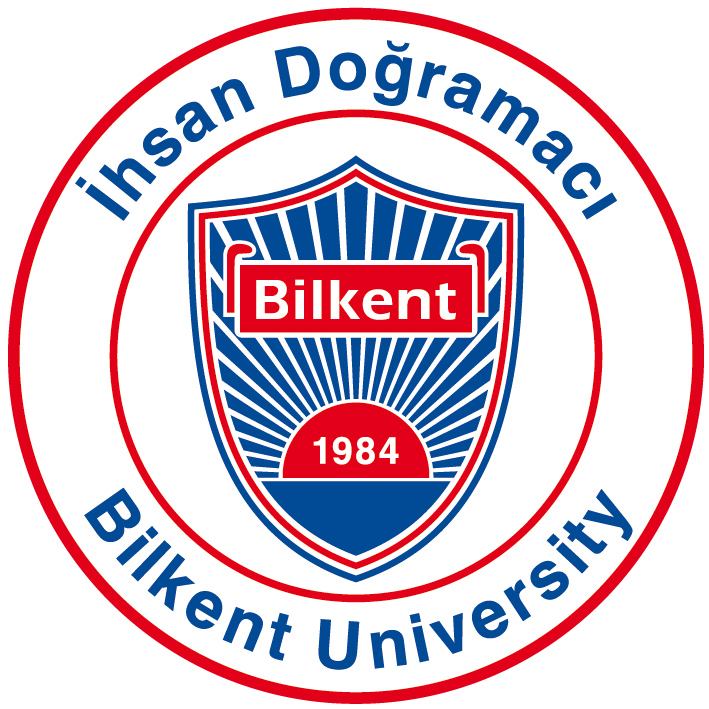 Bilkent ÜniversitesiFaculty of Applied SciencesUygulamalı Bilimler FakültesiDept. of Information Systems & TechnologiesBilgi Sistemleri ve Teknologileri BölümüINTERNSHIP :Summer (CTIS290)Semester (CTIS310)ACADEMIC YEAR :20__/20__FallSpringSummerName SURNAMEAd SoyadName of the OrganizationKuruluşun AdıName of the DepartmentÇalıştığınız Birimin AdıStarting Date of InternshipStaj Başlangıç Tarihidd/mm/yy__ / __ / 20__End Date of InternshipStaj Bitiş Tarihidd/mm/yy__ / __ / 20__Please use your own words. We do not need any information from the establishment brochures or webpage. Students who are in the same establishment have to prepare this section individually. Otherwise, it will be treated as plagiarism!Lütfen kuruluş tanıtım broşürü veya web sayfasındaki bilgileri değil kendi cümlelerinizi kullanınız. Aynı kuruluşta staj yapan öğrenciler bu bölümü ayrı hazırlamalıdır. Aksi takdirde intihal olarak değerlendirilecektir.Name of the Organization  /  Kuruluşun AdıAddress  /  AdresWeb adress (URL)  /  Web adresiThe role of the Organization in the industry. Core competencies? Products?Kurumun sektördeki rolü? Öne çıkan hizmet ve ürünleriName of the Department  /  Çalıştığınız Birimin AdıFunctions of this Department  /  Çalıştığınız birimin görevleriSalary / ÜcretLunch / YemekTransportation / UlaşımApproved by   /  Stajyerden Sorumlu KişininApproved by   /  Stajyerden Sorumlu KişininName Surname  /  Adı SoyadıSeal & Signature  /  Kaşe ve imzaDate  /  TarihGive a brief description of the work performed during your internship, including its type and duration. (e.g. business applications, coding, networking, maintenance, training, self study)Staj süresince yaptığınız işlerin kısa açıklamalarını, işin türü ve süresini belirterek yazınız. (ör; işletme uygulamaları, programlama, ağ uygulamaları,bakım, sistem destek, katıldığınız eğitimler vb.)Name of Workİşin adıType of workİşin türüStart date of workİşin başlangıcıEnd date of workİşin bitişiDescription   /   AçıklamaDescription   /   AçıklamaName of Workİşin adıType of workİşin türüStart date of workİşin başlangıcıEnd date of workİşin bitişiDescription   /   AçıklamaDescription   /   AçıklamaApproved by   /  Stajyerden Sorumlu KişininApproved by   /  Stajyerden Sorumlu KişininName Surname  /  Adı SoyadıSeal & Signature  /  Kaşe ve imzaDate  /  TarihGive a brief description of the work performed during your internship, including its type and duration. (e.g. business applications, coding, networking, maintenance, training, self study)Staj süresince yaptığınız işlerin kısa açıklamalarını, işin türü ve süresini belirterek yazınız. (ör; işletme uygulamaları, programlama, ağ uygulamaları,bakım, sistem destek, katıldığınız eğitimler vb.)Name of Workİşin adıType of workİşin türüStart date of workİşin başlangıcıEnd date of workİşin bitişiDescription   /   AçıklamaDescription   /   AçıklamaName of Workİşin adıType of workİşin türüStart date of workİşin başlangıcıEnd date of workİşin bitişiDescription   /   AçıklamaDescription   /   AçıklamaApproved by   /  Stajyerden Sorumlu KişininApproved by   /  Stajyerden Sorumlu KişininName Surname  /  Adı SoyadıSeal & Signature  /  Kaşe ve imzaDate  /  TarihGive a brief description of the work performed during your internship, including its type and duration. (e.g. business applications, coding, networking, maintenance, training, self study)Staj süresince yaptığınız işlerin kısa açıklamalarını, işin türü ve süresini belirterek yazınız. (ör; işletme uygulamaları, programlama, ağ uygulamaları,bakım, sistem destek, katıldığınız eğitimler vb.)Name of Workİşin adıType of workİşin türüStart date of workİşin başlangıcıEnd date of workİşin bitişiDescription   /   AçıklamaDescription   /   AçıklamaName of Workİşin adıType of workİşin türüStart date of workİşin başlangıcıEnd date of workİşin bitişiDescription   /   AçıklamaDescription   /   AçıklamaApproved by   /  Stajyerden Sorumlu KişininApproved by   /  Stajyerden Sorumlu KişininName Surname  /  Adı SoyadıSeal & Signature  /  Kaşe ve imzaDate  /  TarihGive a brief description of the work performed during your internship, including its type and duration. (e.g. business applications, coding, networking, maintenance, training, self study)Staj süresince yaptığınız işlerin kısa açıklamalarını, işin türü ve süresini belirterek yazınız. (ör; işletme uygulamaları, programlama, ağ uygulamaları,bakım, sistem destek, katıldığınız eğitimler vb.)Name of Workİşin adıType of workİşin türüStart date of workİşin başlangıcıEnd date of workİşin bitişiDescription   /   AçıklamaDescription   /   AçıklamaName of Workİşin adıType of workİşin türüStart date of workİşin başlangıcıEnd date of workİşin bitişiDescription   /   AçıklamaDescription   /   AçıklamaApproved by   /  Stajyerden Sorumlu KişininApproved by   /  Stajyerden Sorumlu KişininName Surname  /  Adı SoyadıSeal & Signature  /  Kaşe ve imzaDate  /  TarihGive brief descriptions of technologies you used during your internship: Hardware, operating systems, frameworks, programming environments, platforms, application software, other.Staj süresince kullandığınız teknolojileri kısaca açıklayınız: Donanım, işletim sistemi, uygulama platformu, programlama ortamı, uygulama yazılımı, vb.Technology Used / Kullanılan TeknolojiType / TürüApproved by   /  Stajyerden Sorumlu KişininApproved by   /  Stajyerden Sorumlu KişininName Surname  /  Adı SoyadıSeal & Signature  /  Kaşe ve imzaDate  /  TarihSustainability means meeting our own needs without compromising the ability of future generations to meet their own needs. In addition to natural resources, we also need social and economic resources. Sustainability is not just environmentalism. Embedded in most definitions of sustainability we also find concerns for social equity and economic development. While the concept of sustainability is a relatively new idea, the movement as a whole has roots in social justice, conservationism, internationalism and other past movements with rich histories. By the end of the twentieth centuries, many of these ideas had come together in the call for ‘sustainable development.’ [1]"Computational Sustainability is an interdisciplinary field that aims to apply techniques from computer science, information science, operations research, applied mathematics, and statistics for balancing environmental, economic, and societal needs for sustainable development." [2] "There is a narrow perception of sustainability that frames it as protecting the environment or being able to maintain a business activity. Whereas as a systemic property, sustainability does not apply simply to the system we are designing, but most importantly to the environmental, economic, individual, technical and social contexts of that system, and the relationships between them." [3]Sürdürülebilirlik, gelecek nesillerin kendi ihtiyaçlarını karşılama kabiliyetinden ödün vermeden kendi ihtiyaçlarımızı karşılamaktır. Doğal kaynakların yanı sıra sosyal ve ekonomik kaynaklara da ihtiyacımız var. Sürdürülebilirlik sadece çevrecilik değildir. Sürdürülebilirliğin çoğu tanımında yer alan sosyal eşitlik ve ekonomik kalkınma ile ilgili endişeleri de buluyoruz. Sürdürülebilirlik kavramı nispeten yeni bir fikir olsa da, hareketin bir bütün olarak kökleri sosyal adalet, korumacılık, enternasyonalizm ve zengin geçmişleri olan diğer geçmiş hareketlerde bulunmaktadır. Yirminci yüzyılın sonunda, bu fikirlerin çoğu 'sürdürülebilir kalkınma' çağrısında bir araya geldi. [1]Hesaplamalı Sürdürülebilirlik, sürdürülebilir kalkınma için çevresel, ekonomik ve toplumsal ihtiyaçları dengelemek için bilgisayar bilimi, bilgi bilimi, yöneylem araştırması, uygulamalı matematik ve istatistikten teknikleri uygulamayı amaçlayan disiplinler arası bir alandır. [2]Çevreyi korumak veya bir ticari faaliyeti sürdürmek olarak çerçeveleyen dar bir sürdürülebilirlik algısı vardır. Sistemik bir özellik olarak sürdürülebilirlik, sadece tasarladığımız sisteme değil, en önemlisi bu sistemin çevresel, ekonomik, bireysel, teknik ve sosyal bağlamlarına ve bunlar arasındaki ilişkilere uygulanır. [3]Please complete this page at the end of your internship, before you submit your report. Evaluate your internship in terms of your duties and responsibilities, working conditions, business processes of the organization, problems you have faced, strengths and weaknesses of the organization. Also write all kinds of suggestions if you have any.Lütfen bu bölümü, stajınızın sonunda, raporu teslim etmeden önce doldurunuz. Bu bölümde stajınızı, yaptığınız işler, aldığınız sorumluluklar, çalışma koşulları, kurumun iş süreçleri, yaşadığınız problemler, kuruluşta iyileştirme gerektiren durumlar açısından değerlendiriniz. Son olarak varsa önerilerinizi de yazınız.